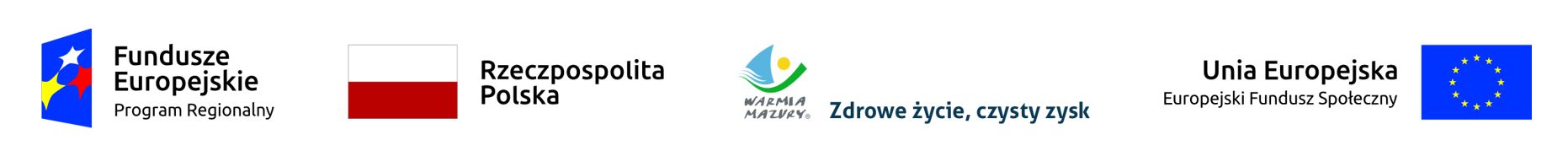 									
								Załącznik nr 2																							........................................                                                                                                                                                  
										( miejscowość, data)Dotyczy: ogłoszenia o szacowaniu wartości zamówienia realizacji usługi pn:  
”Pełnienie funkcji Asystenta koordynatora”w projekcie współfinansowanym z EFS 
w ramach Regionalnego Programu Operacyjnego Województwa Warmińsko-Mazurskiego
 na lata 2014-2020 Tytuł projektu: Modernizacja oferty kształcenia w Zespole Szkół Centrum Kształcenia Rolniczego w KarolewieProgram Operacyjny: Regionalny Program Operacyjny Województwa Warmińsko-Mazurskiego na lata 2014-2020Numer i nazwa Osi priorytetowej: RPWM.02.00.00 Kadry dla gospodarkiNumer i nazwa Działania: RPWM.02.04.00 Rozwój kształcenia i szkolenia zawodowegoNumer i nazwa Poddziałania: RPWM.02.04.01 Rozwój kształcenia i szkolenia zawodowego - projekty konkursoweData sporządzenia oferty: …………………………………Wypełniony formularz prosimy przesłać mailem do dnia 30.07.2019 r. na adres: zsckr@karolewo.comDane OferentaDane OferentaDane OferentaDane OferentaDane Oferenta1.Nazwa Oferenta 2.Adres3.Osoba do kontaktów roboczych4.E-mailTel./fax.Oferowany koszt wykonania Cena netto za godzinę pracy Cena brutto za godzinę pracyKoszt całkowity za realizację usługi 